2016-2017 EĞİTİM ÖĞRETİM YILIŞIRNAK SPOR LİSESİ MÜDÜRLÜĞÜYETENEK SINAVI KILAVUZU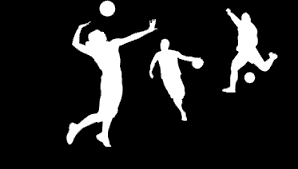                      BAŞVURU TARİHİ : 27 Haziran – 26 Ağustos 2016                 SINAV TARİHİ        : 01-02 Eylül 2016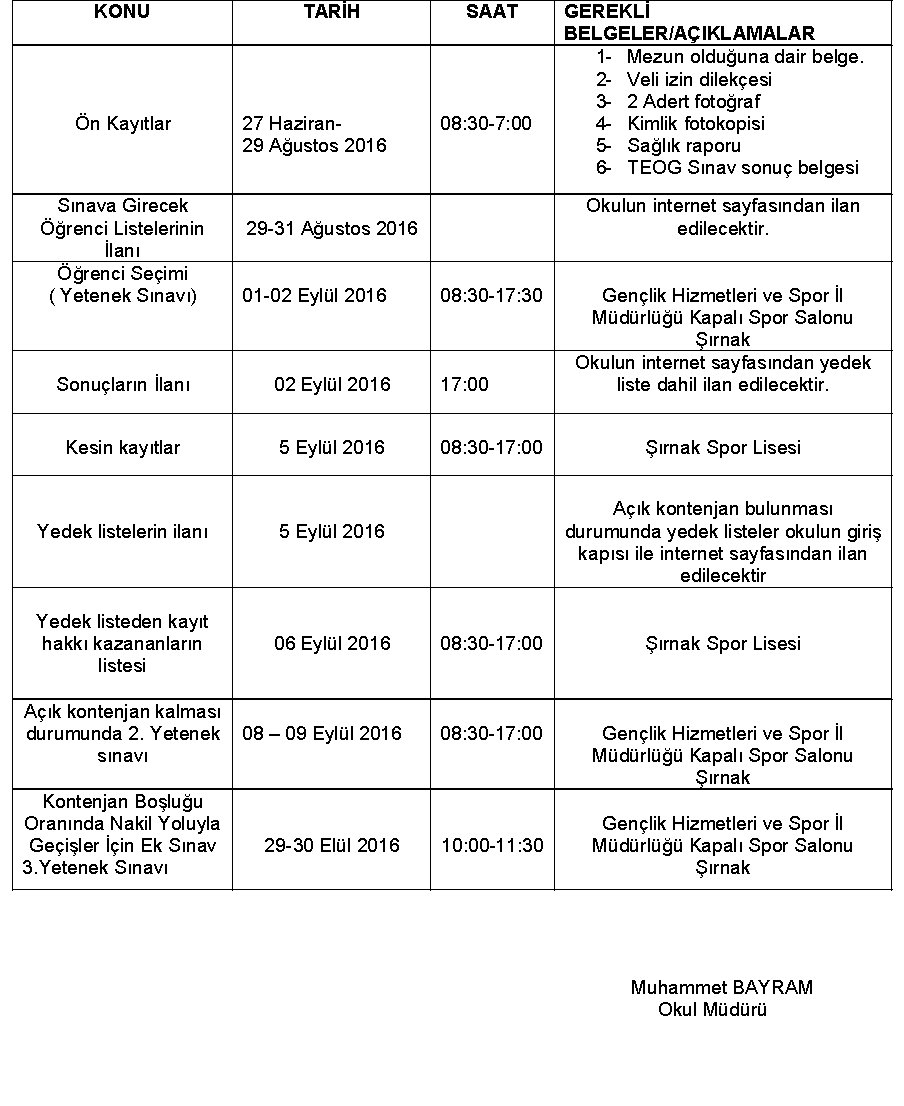 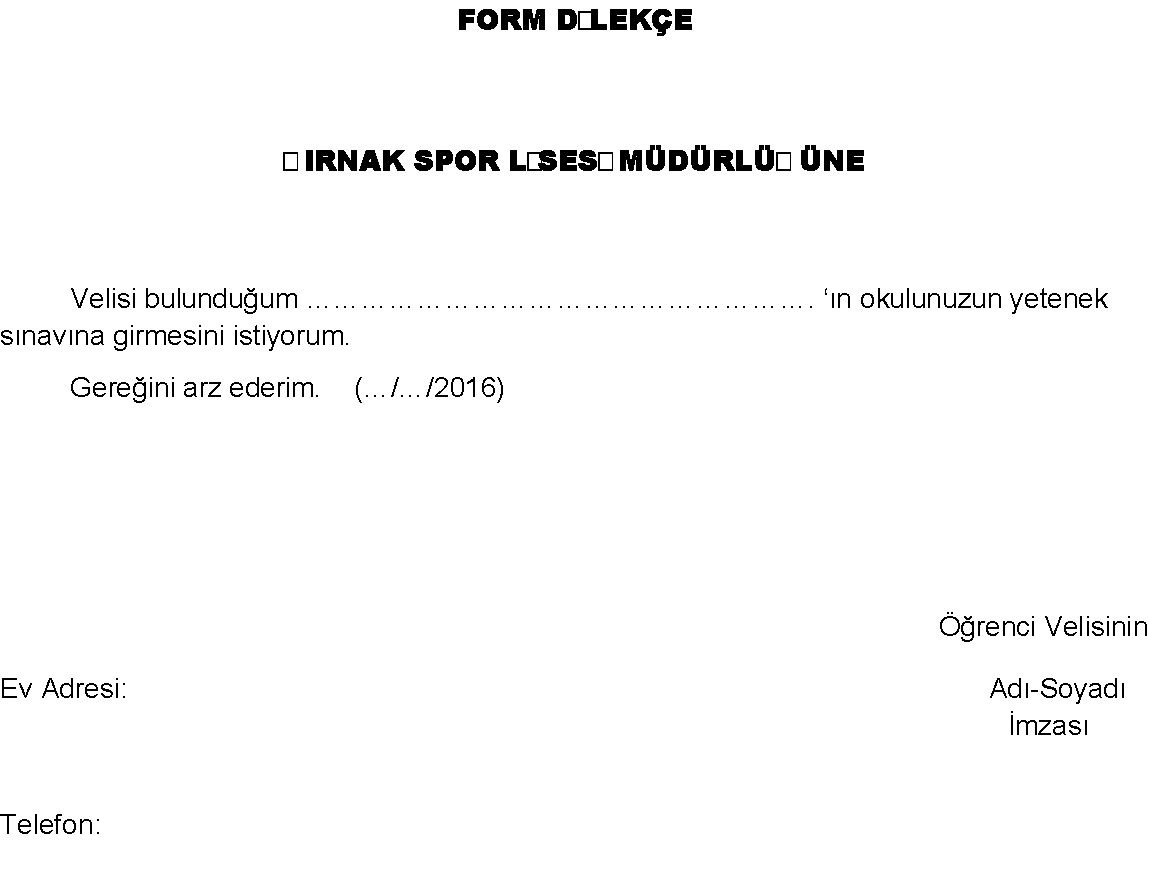 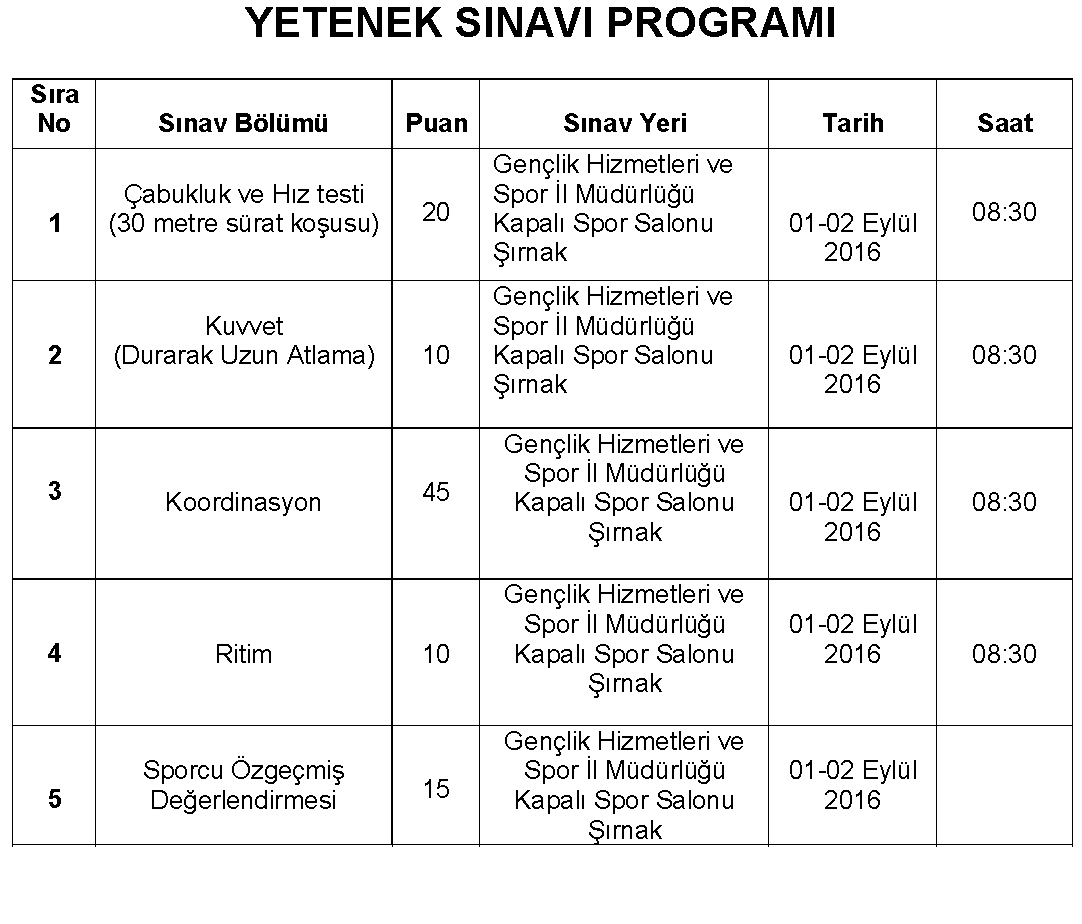 Önemli Not: Gerektiği takdirde sınav yerinde ve şeklinde değişiklik yapılabilir.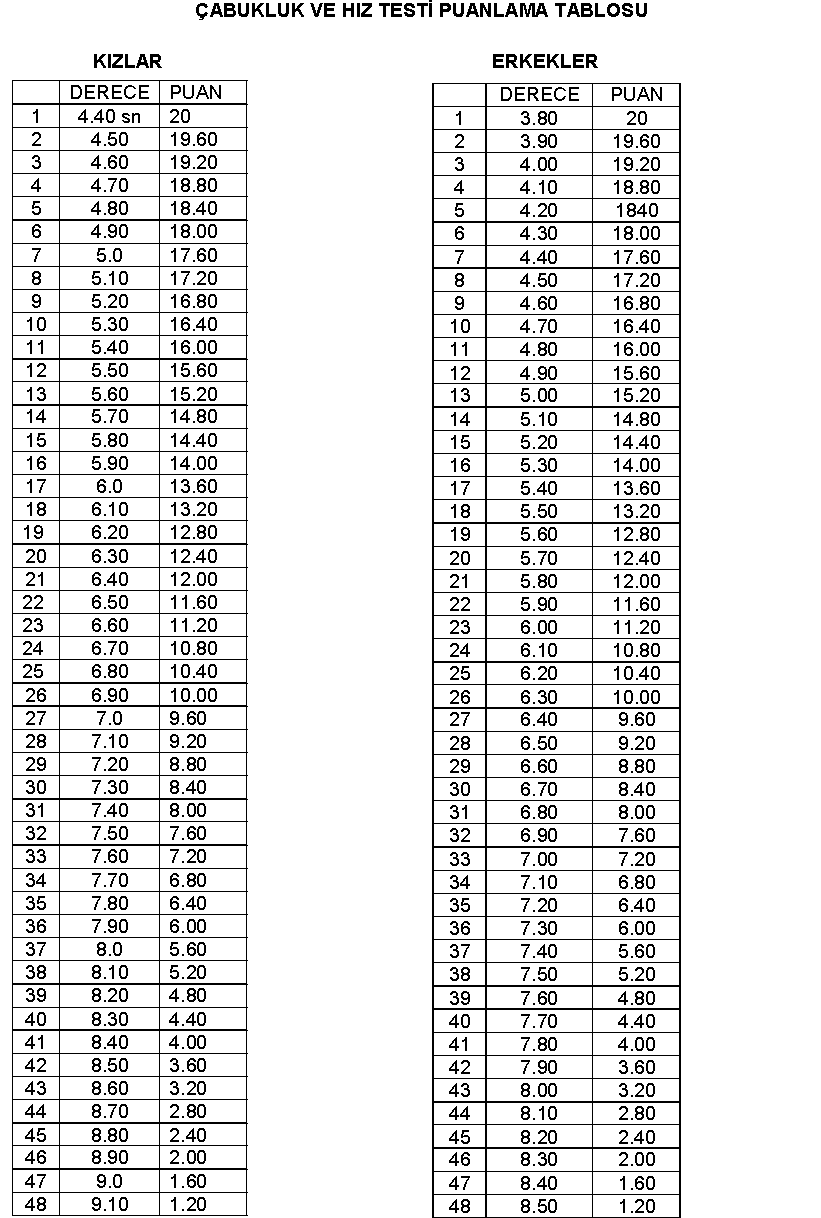 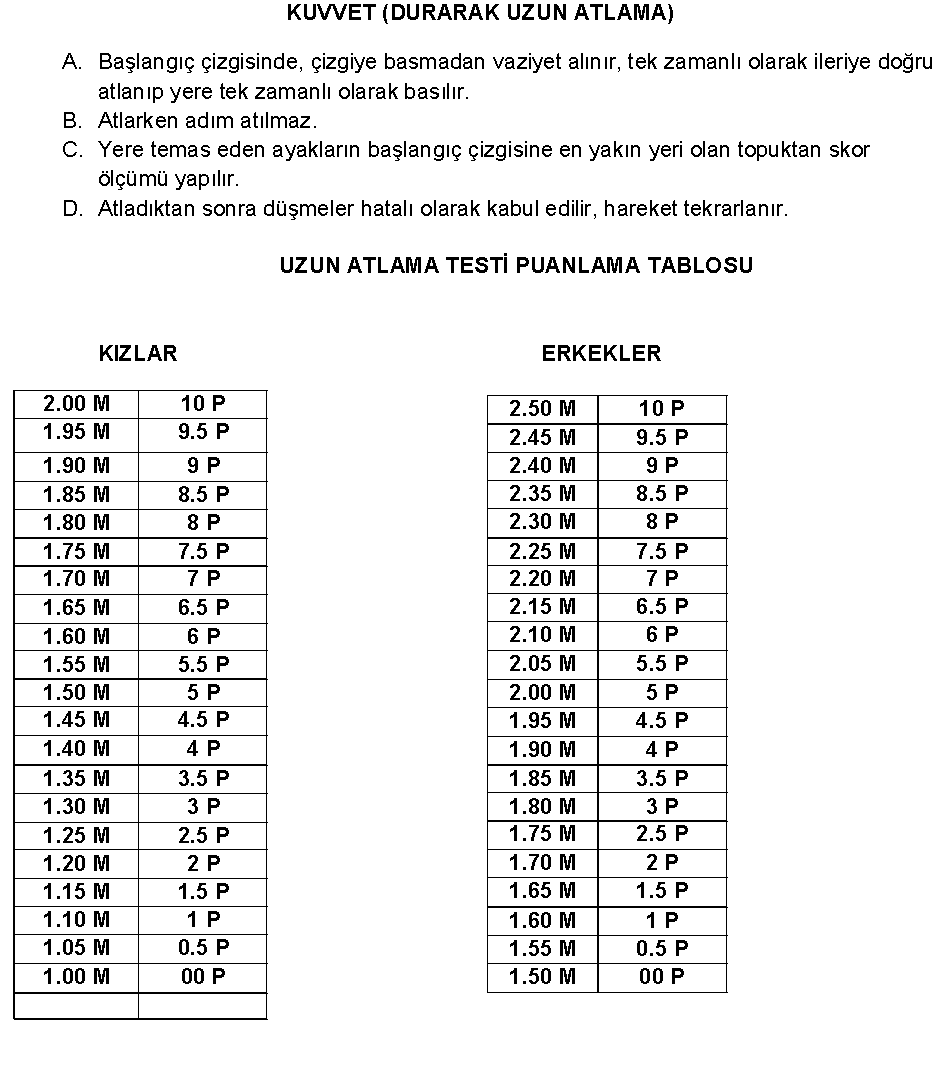 KOORDİNASYON TESTİ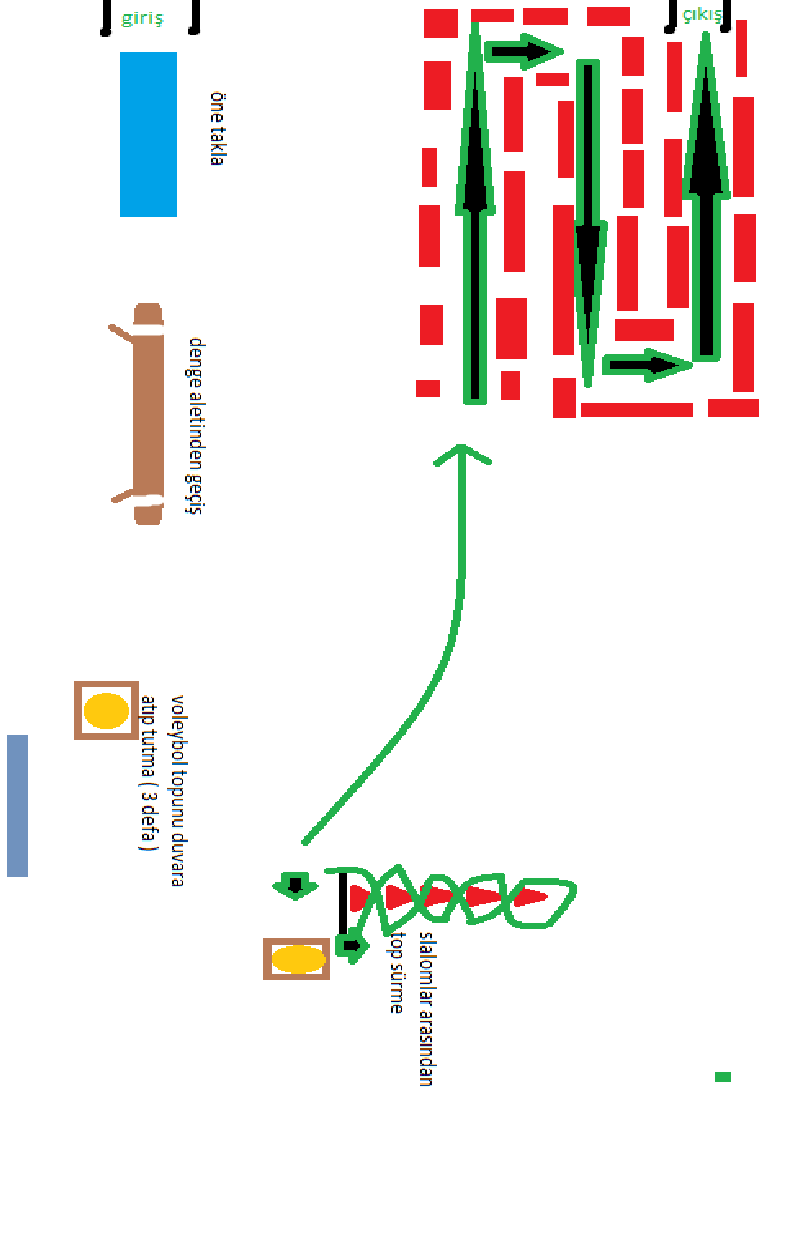 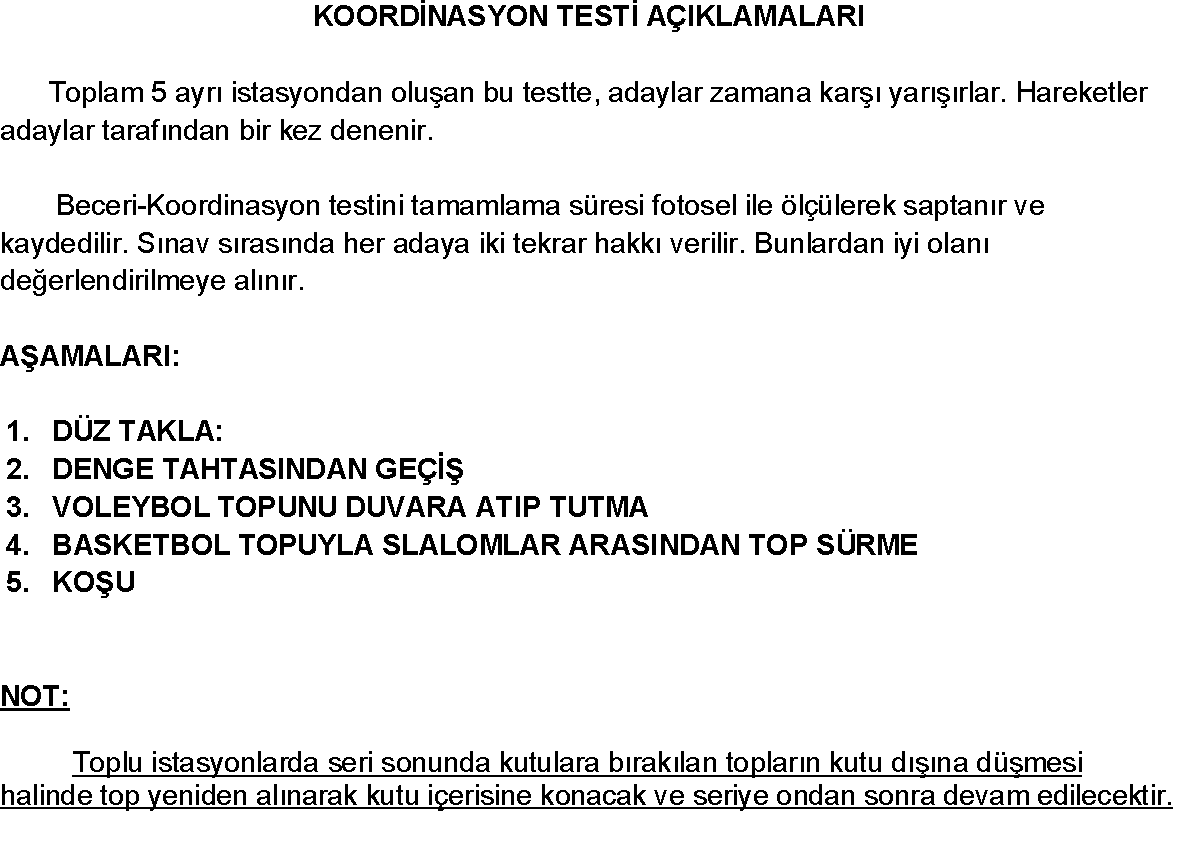 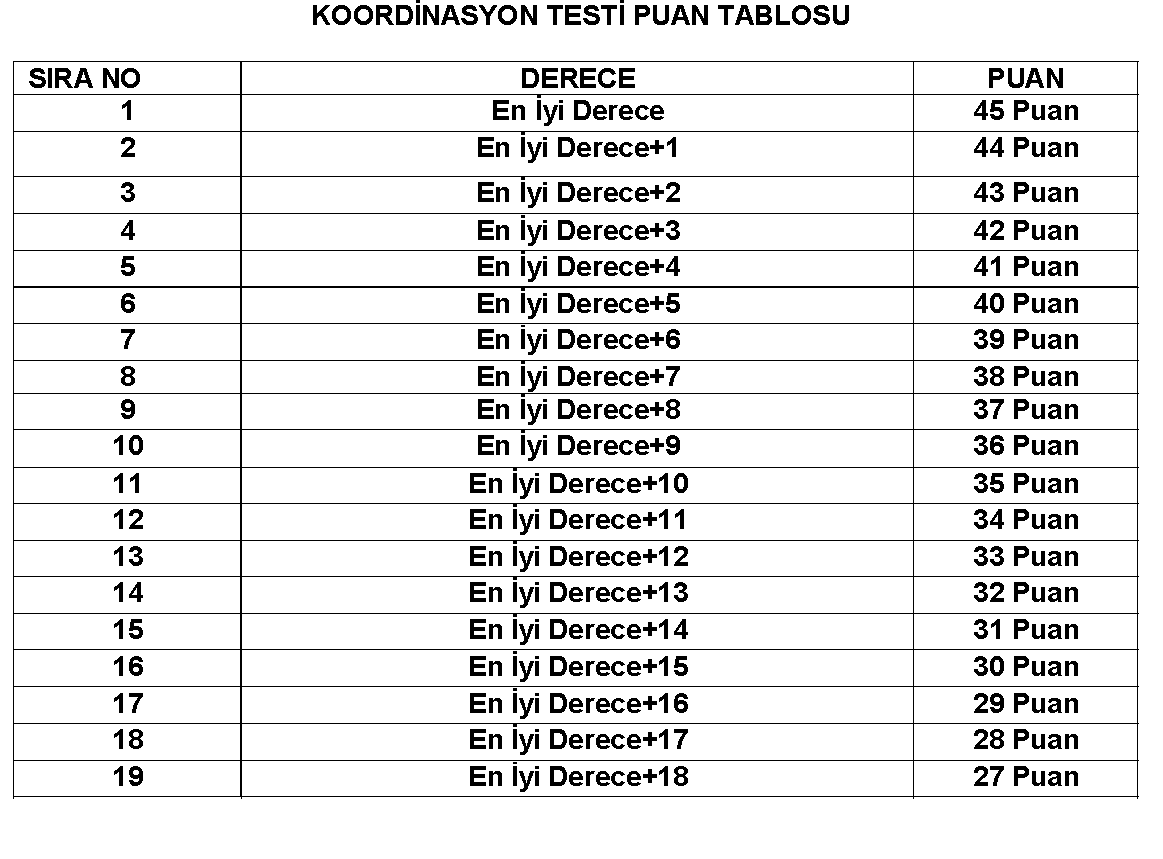 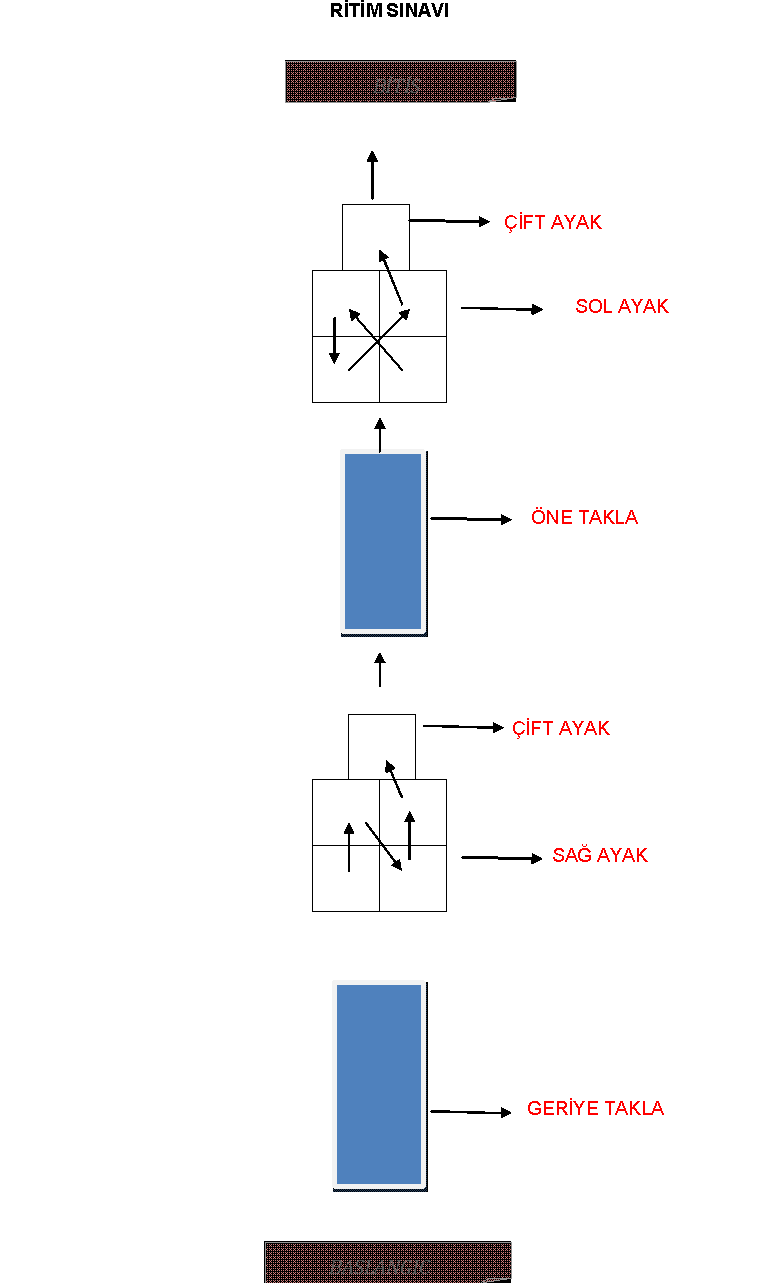 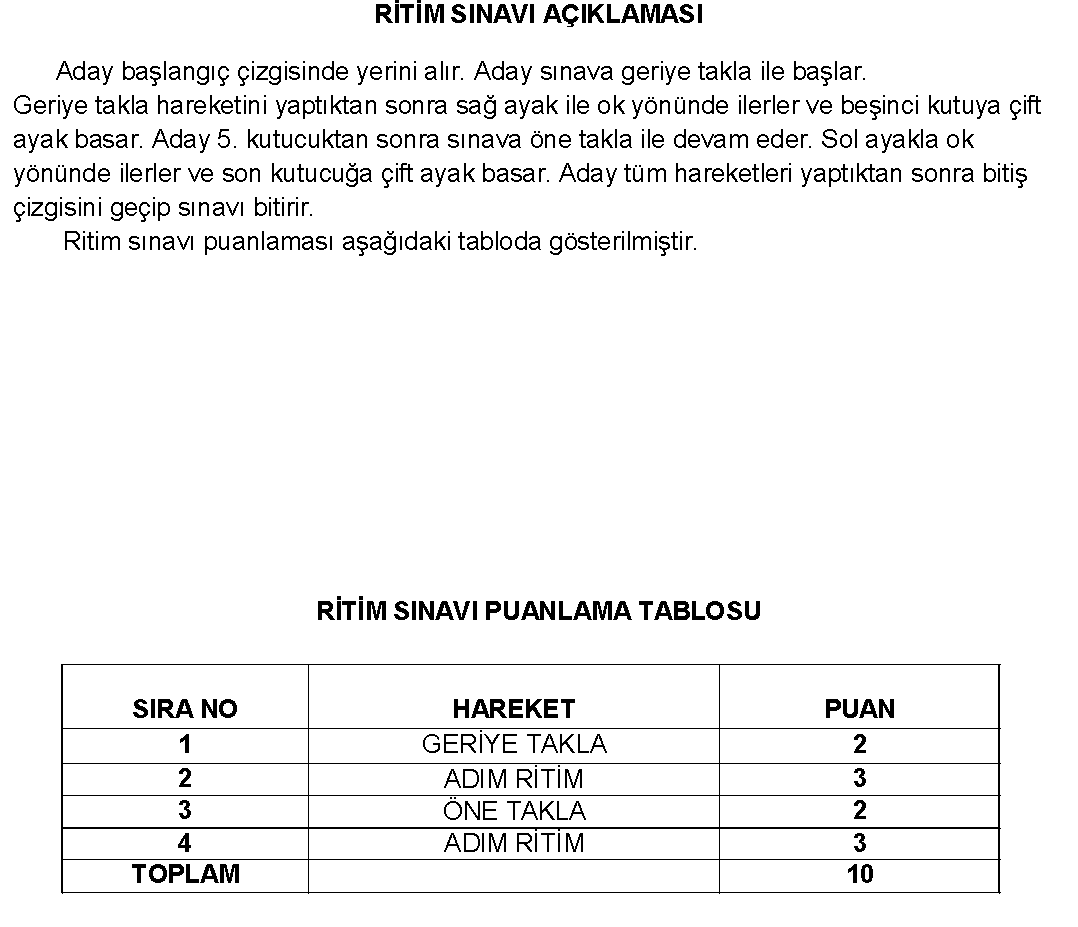 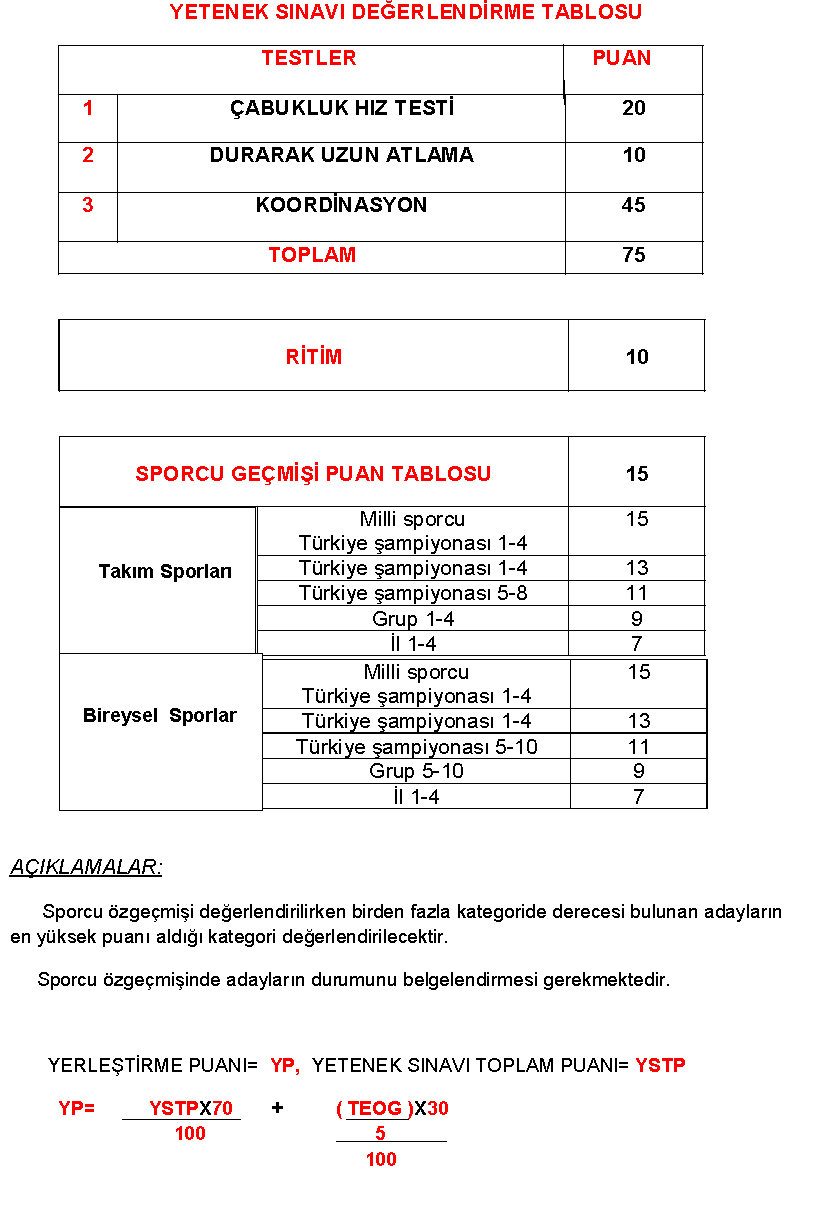 